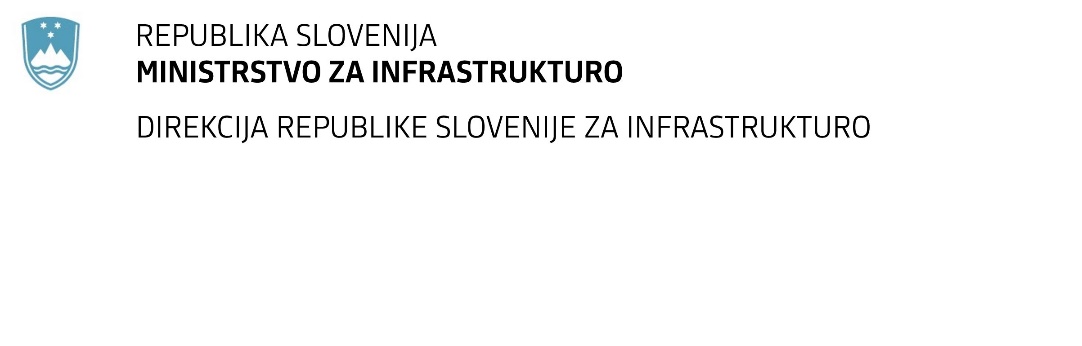 SPREMEMBA RAZPISNE DOKUMENTACIJE za oddajo javnega naročila Obvestilo o spremembi razpisne dokumentacije je objavljeno na "Portalu javnih naročil". Obrazložitev sprememb:Spremembe so sestavni del razpisne dokumentacije in jih je potrebno upoštevati pri pripravi ponudbe.Številka:43001-528/2021-02oznaka naročila:D-19/22 G   Datum:23. 2. 2022MFERAC:2431-22-000041/0Nadomestna gradnja podvoza v Stanežičah (LJ0005) na R1-211/0212 v km 6,930Naročnik je pripravil spremembo razpisne dokumentacije in objavil Navodila za pripravo ponudbe_S1.Naročnik je spremenil NAVODILA PONUDNIKOM ZA IZDELAVO PONUDBE, in sicer peto alinejo v točki 3.2.3 ter točko a) 3.2.4. Rok za oddajo ponudb: 8. 3. 2022 ob 9.00Odpiranje ponudb: 8. 3. 2022 ob 10.01Rok za sprejemanje ponudnikovih vprašanj: 25. 2. 2022 do 12.00Garancija za resnost ponudbe velja na prvotno predviden rok za odpiranje ponudb.